REGISTRATION INSTRUCTIONS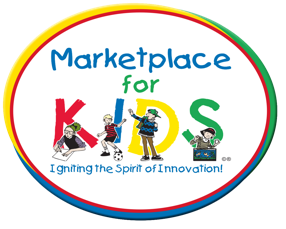 DEVILS LAKE EDUCATION DAYLake Region State College-Devils LakeFriday, March 9, 2018UPDATED REGISTRATION INSTRUCTIONSStep 1:Gather Information.--We will need the total number of students, projects, and chaperones attending.--We will also need parental approval for your project students to be included in any Marketplace for Kids video production.--If two or more teachers are working together, and have students from different classrooms doing projects together, or grouped together, please register as ONE classroom and provide us with both teachers’ names.Step 2:Group your students in groups of eight or less.Each group will have the SAME schedule. Project students MUST be in the same group and cannot be grouped with non-project students, as they will have different schedules.Step 3:Distribute the Marketplace for Kids class offerings to each student group.A list of the class offerings for your Education Day is included in this kit. Each student group should select the six classes they are most interested in attending, and put them in order of preference using the class letter (i.e., D, A, F, Z, P, G). If class information is not received, your students will be assigned classes at random. We will do everything possible to make sure your students receive at least 3 of their 6 choices.Step 4:Complete Registration Forms (MAKE COPIES OF THESE FORMS AS NEEDED.)PLEASE NOTE: All forms MUST be completed before your registration can be processed. Registrations will be processed on a first come first serve basis. You may complete your registration using the attached forms.PART 1: CLASS/GROUP REGISTRATION FORMThis form provides us with general information about you, your classroom, and your school. Please provide us with your complete mailing address and contact information, including email. We may have questions on your registration and will need to contact you. Please make sure we have ALL participating teachers’ contact information.If we have any last minute/urgent information, it will be sent via email!PART 2: STUDENT GROUPS WITHOUT PROJECTS REGISTRATION FORMUse this form for your student groups that are not showcasing a project. This form provides us with your students’ names, how you would like them grouped, and the class choices for each group. Please fill in the first and last name for each student, by group, along with each groups’ six class choices, in order of preference.PART 3: STUDENT GROUPS WITH PROJECTS REGISTRATION FORMUse this form for your student groups that are showcasing a project. This form provides us with your students’ names, how you would like them grouped, and the class choices for each group. Please fill in the first and last name for each student and their project name, by group, along with each groups’ six class choices, in order of preference.PART 4: PROJECT REGISTRATION FORMThis form is to be completed for EACH PROJECT from your classroom. This “FILLABLE” form is easily copied and can be filled in at school or emailed home. This is a good task for your project students to complete. If filling out the electronic copy is not an option, PLEASE MAKE SURE ALL INFORMATION IS COMPLETE, LEGIBLE, AND WRITTEN IN BLACK INK, NOT PENCIL. The MOST IMPORTANT things for us to know are if the project needs more than 4 feet of space and if it requires electricity.PART 5: LUNCH INFORMATION FORMThis form is provided to inform us of your lunch plans. Students may bring a sack lunch or purchase lunch from Lake Region State College for $6.50. Additional sandwich $1.00. See part 5 for more information.STEP 5:Review all registration forms. (There are five parts)Complete formsE-mail (preferred method and will be confirmed by 9 AM next business day), Mail, or FaxREGISTRATION DEADLINE IS Friday, February 16, 2018REGISTRATION MATERIALS:--Marketplace for Kids will prepare a name badge (complete with their schedule) for each student, teacher and chaperone. The badges, along with your groups’ schedules, chaperone packets, report cards, and other information will be mailed to the address you provide prior to the Education Day.--Late registrations will receive an email with their schedule prior to the Education Day, and their badges, etc., when they arrive at the Education Day.--We will have pencils and bags for each non-project student when you arrive at your Education Day. Please be sure to pick them up when you arrive! Project students will receive their pencil and bag via mail.QUESTIONS?We want your registration to run smoothly, and are here to help you!Please let us know about any special needs/ADA requirements you may have in your classroom.If you have any questions, please contact Bob at 1-855-434-KIDS (5437) (Toll Free),701-242-7744, or contact us via email at registration@marketplacend.orgThank you! See you at Marketplace for Kids!